18e Steegden dubbel toernooi 2020 te Appelscha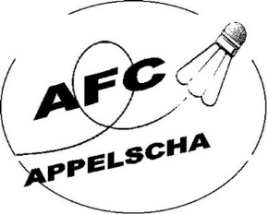 Op zaterdag 29 februari 2020 gaat AFC badminton uit Appelscha weer haar jaarlijkse dubbeltoernooi voor dames en heren koppels organiseren. Hierbij nodigen wij jullie van harte uit om samen met je dubbel partner in te schrijven voor ons toernooi.Een speciaal welkom voor recreanten dames koppels, kom op schrijf je in voor een leuke en sportieve dag. Want deze poule is de laatste jaren moeilijk goed bezet te krijgen!Voor dit toernooi geldt een minimum leeftijd van 16 jaar. Deelname aan het toernooi staat open voor recreanten en (ex)competitiespelers. Om deel te nemen mag je niet hoger spelen dan de 6e divisie.Het toernooi wordt gespeeld in diverse dames en heren poules van verschillende sterkten. In elke poule zijn er weer leuke prijzen te winnen. Alle poulewedstrijden worden met een vaste tijdsduur gespeeld.Start toernooi: 9.30 uur en de prijsuitreiking zal ongeveer om 17.00 uur zijn. Het toernooi wordt gehouden in de sporthal van Appelscha, Nijesteegde 49A, 8426GV te Appelscha telefoon 0516 – 432226.De deelnamekosten bedragen contant in de sporthal €10,00 per persoon. Bij betaling per bank voor 20 februari 2020 € 9,00 p.p. graag overboeken op IBAN rekening NL93 RABO 0156 5938 23 t.n.v. S.V. AFC onder vermelding van dubbel toernooi 2020 (graag ook even vermelden voor wie er betaald wordt).De inschrijving sluit 10 februari 2020 of zodra het maximaal aantal koppels is bereikt!Toernooi organisatie:Tineke KoorenhofStefan van Tilburg Roel van der Velde Wij hopen jullie inschrijving zo spoedig mogelijk te mogen ontvangen.Liefst opgeven als koppel (single kan ook, dan proberen wij een partner voor jou te vinden).Opgave kan alleen digitaal via onze website: https://www.afcappelscha.nl/badminton/agenda/214-steegdentoernooi-volwassenenDan kom je bij de agenda op 29 februari 2020 Meld je aan via de button: Registreer en vul daar alle benodigde gegevens in. Je registratie wordt daarna bevestigd met een mailtje (naar de 1e inschrijver van het koppel)De definitieve bevestiging van jullie deelname aan ons toernooi volgt later.In verband met de privacy wetgeving kun je aangeven of je op de te maken foto’s wilt komen. Bij een duidelijk NEE gaan we daar rekening mee houden.